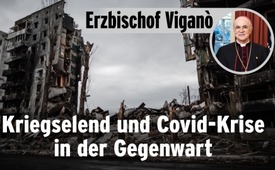 Erzbischof Viganò: Kriegselend und Covid-Krise in der Gegenwart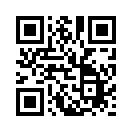 Sie hören einen Auszug aus Erzbischof Vigano’s jüngster Erklärung zur aktuellen Weltlage. Deutlich zeigt er den roten Faden der Zerstörung auf, den globalistische Machteliten in diesen Tagen hinterlassen. Ja, sowohl die Corona-Pandemie als auch die aktuellen Kriegs-Eskalationen in der Ukraine stehen im Gesamtkontext dieser „Oligarchie klar identifizierbarer Krimineller“, erklärt er. Während diese der Welt ihre „Neue Weltordnung“ aufzwingen wollen, ermutigt Vigano die Völker, sich zusammenzuschließen.Die Leiden und Bedrohung der Menschen, die im Ukraine-Krieg verwickelt sind, wühlen die Herzen weltweit auf. Wer möchte dem Ganzen nicht ein Ende setzen? 
Bis zum Kriegsausbruch in der Ukraine waren die Medien von frühmorgens bis in die Nacht hinein befleißigt, über Corona zu berichten, um das Bewusstsein um die Gefahr, die von Covid-19 ausgeht, nicht abflachen zu lassen. Nun, seit dem ersten Tag des Kriegsbeginns hat sich der Wind gedreht. Jetzt laufen die Drähte heiß mit Kriegspropaganda. Hetze und Spekulationen gegen den Schuldigen füllen die Nachrichten und verbreiten sich wie ein Lauffeuer bis hinein in die Grundschulen. Urplötzlich ist Corona vom Tisch. Dafür jedoch hält Deutschland und Europa den Atem an vor der Gefahr eines dritten Weltkrieges. Bekannte Persönlichkeiten in Talkshows geben ihre Lösungen und Meinungen zum Besten. 
Die deutsche Politik und ihre Medien sehen die Lösung darin, militärische und finanzielle Hilfe zu liefern. Gleichzeitig werden die Bürger in unserem Land dazu aufgerufen, den Gürtel enger zu schnallen und aus Solidarität auch mal zu hungern und zu frieren, meint Gauck. 
Erzbischof Viganò, ehemaliger apostolischer Nuntius in den Vereinigten Staaten von Amerika, sieht einen ganz anderen Lösungsansatz. In einer 50-seitigen Erklärung legt er dar, was seiner Meinung nach der ursächliche Grund für das gegenwärtige Elend der Menschen sowohl im Krieg als auch in der Covid-Krise ist. Stark gekürzt geben wir wesentliche Auszüge seiner Erklärung in dieser Sendung an unsere Zuschauer weiter:
– über das mediale Narrativ
– über die virologischen Laboratorien des Pentagons in der Ukraine
– über Präsident Selenskyj und seine Beziehungen zum IWF und zum WEF 
– über den Ukrainischen Krieg in den Plänen der NWO 
– über die Ukraine als das jüngste Opfer versierter Henker.

Das mediale Narrativ 
Betrachtet man die Geschehnisse in der Ukraine, ohne sich von den groben Verfälschungen der Mainstream-Medien in die Irre führen zu lassen, so stellt man fest, dass die Achtung der gegenseitigen Rechte völlig außer Acht gelassen wurde; man hat sogar den Eindruck, dass die Biden-Administration, die NATO und die Europäische Union absichtlich eine Situation des offensichtlichen Ungleichgewichts aufrechterhalten wollen, um jeden Versuch einer friedlichen Lösung der ukrainischen Krise unmöglich zu machen und die Russische Föderation zu provozieren, einen Konflikt auszulösen. Darin liegt der Ernst des Problems. Das ist die Falle, die sowohl Russland als auch der Ukraine gestellt wurde, um beide zu benutzen, damit die globalistische Elite ihren kriminellen Plan durchführen kann.
Es sollte uns nicht überraschen, dass Pluralismus und Meinungsfreiheit in Ländern, die von sich behaupten, demokratisch zu sein, so gepriesen werden, täglich durch Zensur und Intoleranz gegenüber Meinungen, die nicht dem offiziellen Narrativ entsprechen, desavouiert [desavouieren = „blamieren“, „zum Gespött machen“, “] werden. Manipulationen dieser Art sind während der sogenannten Pandemie zur Norm geworden, zum Nachteil von Ärzten, Wissenschaftlern und andersdenkenden Journalisten, die diskreditiert und geächtet wurden, nur weil sie es gewagt haben, die Wirksamkeit experimenteller Impfungen infrage zu stellen. Zwei Jahre später hat die Wahrheit über die negativen Auswirkungen und das unglückliche Management des Gesundheitsnotstands ihnen Recht gegeben. Aber die Wahrheit wird hartnäckig ignoriert, weil sie nicht dem entspricht, was das System wollte und heute noch will.
Wenn die Weltmedien bisher in der Lage waren, in einer Angelegenheit von strenger wissenschaftlicher Relevanz schamlos zu lügen, Lügen zu verbreiten und die Realität zu verbergen, sollte man sich fragen, warum sie in der gegenwärtigen Situation plötzlich jene intellektuelle Ehrlichkeit und den Respekt vor dem ethischen Kodex wiederentdecken sollten, der bei COVID weitgehend verweigert wurde.
Dieser kolossale Betrug wurde nicht nur von den Medien unterstützt und verbreitet, auch nationale und internationale Gesundheitsinstitutionen, Regierungen, Richter, Strafverfolgungsbehörden und die katholische Hierarchie selbst tragen eine Mitverantwortung für die Katastrophe. Eine Katastrophe, die Milliarden von Menschen in ihrer Gesundheit, ihrem Eigentum, der Ausübung ihrer individuellen Rechte und sogar ihrem Leben beeinträchtigt hat. Und es ist schwer vorstellbar, dass diejenigen, die sich des Verbrechens schuldig gemacht haben, eine vorsätzlich und böswillig verstärkte Pandemie zu unterstützen, plötzlich einen Ruck der Würde bekommen und sich um ihre Bürger und ihr Heimatland kümmern, wenn ein Krieg ihre Sicherheit und ihre Wirtschaft bedroht. 
Nachrichtenagenturen, Politik und öffentliche Institutionen hängen von einer kleinen Anzahl von Finanzgruppen ab, die zu einer Oligarchie gehören, die nicht nur durch Geld und Macht vereint ist, sondern auch durch die ideologische Zugehörigkeit, die ihr Handeln und ihre Einmischung in die Politik der Nationen und der ganzen Welt leitet. Diese Oligarchie zeigt ihre Tentakel in der UNO, der NATO, dem Weltwirtschaftsforum, der Europäischen Union und in „philanthropischen“ Institutionen wie George Soros' Open Society und der Bill & Melinda Gates Foundation –Einrichtungen, die privat und niemandem außer sich selbst unterstellt sind und gleichzeitig die Macht haben, die nationalen Regierungen zu beeinflussen.
Die virologischen Laboratorien des Pentagons in der Ukraine
Im Zusammenhang mit den amerikanischen Interessen in der Ukraine sind auch die Bio-Labore in der Ukraine zu erwähnen, die dem Pentagon unterstehen und in denen offenbar nur US-Spezialisten mit diplomatischer Immunität direkt beim amerikanischen Verteidigungsministerium beschäftigt sind.
Erinnert sei auch an die Beschwerde Putins über die Sammlung genomischer Daten über die Bevölkerung, die für bakteriologische Waffen mit genetischer Selektion verwendet werden können. Informationen über die Tätigkeit von Laboratorien in der Ukraine sind natürlich schwer zu bestätigen, aber es ist verständlich, dass die Russische Föderation nicht ohne Grund der Ansicht ist, dass diese Labore eine zusätzliche bakteriologische Bedrohung für die Sicherheit der Bevölkerung darstellen könnten. Die US-Botschaft hat alle Dateien im Zusammenhang mit dem Biological Threat Reduction Program [Programm zur Verringerung biologischer Bedrohungen] von ihrer Website entfernt.

Maurizio Blondet [katholischer Ermittler] schrieb: An der Veranstaltung Event 201, bei der die Pandemieexplosion ein Jahr vor ihrem Eintreten simuliert wurde, nahm, neben den üblichen, Bill und Melinda, die scheinbar harmlose Johns Hopkins University mit ihrem segensreichen „Center for Health Security“ [Zentrum für Gesundheitssicherheit] teil. Die humanitäre Einrichtung trug lange Zeit einen weniger unschuldigen Namen: Sie hieß „Center for Civilian Biodefence Strategies“ [Zentrum für zivile Bioverteidigungsstrategien] und befasste sich nicht mit der Gesundheit der Amerikaner, sondern eher mit dem Gegenteil: der Reaktion auf militärische Angriffe des Bioterrorismus. Es handelte sich praktisch um eine zivil-militärische Organisation. Auf ihrer ersten Konferenz im Februar 1999 in Crystal City in Arlington [Virginia], wo sich das Pentagon befindet, kamen 950 Ärzte, Militärangehörige, Bundesbeamte und Gesundheitsbeamte zusammen, um an einer Simulationsübung teilzunehmen. Das Ziel der Simulation war die Abwehr eines imaginären „militarisierten“ Pockenangriffs. Dies war nur die erste der Übungen, die in Event 201 und in der Pandemie-Hochstapelei ihren Höhepunkt fanden. 
Präsident Selenskyj und seine Beziehungen zum IWF und zum WEF 
Die Kandidatur und Wahl des ukrainischen Präsidenten Selenskyj entspricht, wie von vielen Seiten betont wurde, dem in den letzten Jahren eingeführten Klischee, dass ein Komiker oder eine Persönlichkeit aus der Unterhaltungsbranche in die Politik geliehen wird. Glauben Sie nicht, dass das Fehlen eines geeigneten cursus honorum [Ämterlaufbahn] ein Hindernis für den Aufstieg an die Spitze von Institutionen ist; im Gegenteil: Je mehr eine Person in der Welt der politischen Parteien scheinbar fremd ist, desto mehr ist anzunehmen, dass ihr Erfolg von den Machthabern bestimmt wird. 
Selenskyjs Auftritte in Frauenkleidern stehen in perfektem Einklang mit der LGBTQ-Ideologie, die von ihren europäischen Befürwortern als unverzichtbare Voraussetzung für die „Reform“-Agenda betrachtet wird, die jedes Land zusammen mit der Gleichstellung der Geschlechter, der Abtreibung und der grünen Wirtschaft übernehmen sollte. Selenskyj selbst hat zugegeben, den kanadischen Premierminister Justin Trudeau als Inspiration zu haben. Kein Wunder, dass Selenskyj, ein Mitglied des WEF, von der Unterstützung Schwabs und seiner Verbündeten profitieren konnte, um an die Macht zu kommen und sicherzustellen, dass der Große Reset auch in der Ukraine durchgeführt wird.
Wie der tragische Präzedenzfall Griechenlands gezeigt hat, werden die nationalen Souveränitäten und der Volkswille de facto durch die Entscheidungen der internationalen Hochfinanz ausgelöscht, indem sie die Regierungspolitik wirtschaftlich erpresst. Der Fall der Ukraine, die eines der ärmsten Länder Europas ist, ist keine Ausnahme.
So verweigerte der Internationale Währungsfond kurz nach Selenskyjs Wahl ihm einen Kredit in Höhe von 5 Milliarden, wenn er nicht ihren Forderungen nachkäme, sich an der wirtschafts- fiskal- und sozialpolitischen Politik auszurichten, die von der globalistischen Agenda diktiert wird – beginnend mit der „Unabhängigkeit“ der Zentralbank der Ukraine von der Regierung. Ein Euphemismus [Beschönigung], mit dem der IWF die Kiewer Regierung auffordert, auf die legitime Kontrolle über ihre Zentralbank zu verzichten. Was mit früheren Regierungen nicht möglich war, wurde unter der Präsidentschaft von Selenskyj zur Vollendung gebracht, der zusammen mit dem neuen Gouverneur der BCU [Zentralbank der Ukraine], Kyrylo Shevchenko, in die Gunst des WEF eintrat. Weniger als ein Jahr später schrieb Shevchenko einen Artikel für das WEF mit dem Titel „Zentralbanken sind der Schlüssel zu den Klimazielen der Länder, und die Ukraine zeigt den Weg.“ So wird die Agenda 2030 unter Erpressung umgesetzt!
Der Ukrainische Krieg in den Plänen der NWO
Die Zensur, die gegen russische Sender verhängt wird, zielt eindeutig darauf ab, zu verhindern, dass das offizielle Narrativ durch die Fakten widerlegt wird. Aber während die westlichen Medien Bilder des Videospiels War Thunder, Bilder aus dem Film Star Wars, Explosionen in China, Videos von Militärparaden, Filmmaterial aus Afghanistan, der römischen U-Bahn oder Bilder von mobilen Krematorien zeigen, indem sie als reale und jüngste Szenen des Krieges in der Ukraine ausgegeben werden, wird die Realität ignoriert. Weil bereits beschlossen wurde, einen Konflikt als Waffe der Massenablenkung zu provozieren, um neue Einschränkungen der Freiheiten in westlichen Nationen, gemäß den Plänen des Great Reset des Weltwirtschaftsforums und der Agenda 2030 der Vereinten Nationen, zu legitimieren. Es ist offensichtlich, dass das ukrainische Volk Opfer desselben globalen Staatsstreichs ist, der von supranationalen Mächten durchgeführt wird, die nicht den Frieden zwischen den Nationen, sondern die Errichtung der Tyrannei der Neuen Weltordnung beabsichtigen. Erst vor wenigen Tagen sagte die ukrainische Parlamentarierin Kira Rudik in Fox News, während sie eine Kalaschnikow in der Hand hielt: „Wir wissen, dass wir nicht nur für die Ukraine, sondern auch für die Neue Weltordnung kämpfen.“
Die Menschenrechtsverletzungen in der Ukraine und die von Putin wiederholt angeprangerten Verbrechen der Neonazi-Milizen konnten keine politische Lösung finden, weil sie von der globalistischen Elite in Zusammenarbeit mit der Europäischen Union, der NATO und dem amerikanischen tiefen Staat geplant und geschürt wurden, mit einem antirussischen Ton, der darauf abzielte, einen Krieg unvermeidlich zu machen, dessen Ziel es ist, vor allem in Europa die erzwungene Einführung der Energierationierung und Reisebeschränkungen, die Einführung digitaler ID und der Ersatz von Papiergeld durch elektronisches Geld. Wir sprechen nicht von theoretischen Projekten. Das sind Entscheidungen, die sowohl auf europäischer Ebene als auch in einzelnen Ländern konkret getroffen wurden.
Die Ukraine ist das jüngste Opfer versierter Henker
Die russisch-ukrainische Krise ist nicht plötzlich ausgebrochen. Sie wurde lange vorbereitet und geschürt, sicherlich beginnend mit dem Putsch von 2014. Dies wird neben anderen unbestreitbaren Fakten durch die Ausbildung des Asow-Bataillons durch die CIA „zum Töten von Russen“ demonstriert. Es gibt Hinweise auf langfristigen Vorsatz, der mit der unerbittlichen Osterweiterung der NATO im Einklang steht. Die Farbrevolution des Euromaidan sowie die Bildung einer Pro-NATO-Regierung, die sich aus vom Weltwirtschaftsforum ausgebildeten Homines novi  [Emporkömmlingen] und George Soros zusammensetzte, sollten die Bedingungen für die Unterordnung der Ukraine unter den NATO-Block schaffen und sie dem Einfluss der Russischen Föderation entziehen. 
Wir im Westen glauben, dass die „Oligarchen“ nur in Russland sind, während die Realität ist, dass sie vor allem in den Nationen präsent sind, die früher die Sowjetunion bildeten, wo sie Reichtum und Macht anhäufen können, indem sie sich einfach ausländischen „Philanthropen“ und multinationalen Konzernen zur Verfügung stellen. Diese ukrainischen Milliardäre sind diejenigen, die die Ukraine an den korrupten und korrumpierenden Westen verkaufen und für ihr eigenes Wohlergehen die Versklavung ihrer Landsleute gegen die Wucherer eintauschen, die die Welt übernehmen und überall die gleichen rücksichtslosen und unmoralischen Systeme einsetzen. In der Vergangenheit kürzten sie die Gehälter der Arbeiter in Athen und Thessaloniki; heute haben sie einfach ihren Horizont auf ganz Europa ausgedehnt, wo die Bevölkerung immer noch ungläubig zusieht, während zuerst eine Gesundheitsdiktatur und dann eine Umweltdiktatur aufgezwungen wird.
Andererseits, ohne den Vorwand eines Krieges, wie wären sie in der Lage gewesen, den explodierenden Preis für Gas und Brennstoffe zu rechtfertigen und den Prozess eines „ökologischen“ Übergangs zu erzwingen, um die verarmten Massen zu kontrollieren? Wie hätten sie die Völker der westlichen Welt dazu bringen können, die Errichtung der Tyrannei der Neuen Weltordnung zu schlucken, als sich die Pandemie-Farce auflöste und Verbrechen gegen die Menschlichkeit ans Licht brachte, die von Big Pharma begangen wurden?
Das ukrainische Volk, unabhängig davon, welcher ethnischen Gruppe es angehört, ist lediglich die jüngste unwissentliche Geisel des supranationalen totalitären Regimes, das die Volkswirtschaften der ganzen Welt durch die Covid-Täuschung in die Knie gezwungen hat, nachdem es öffentlich über die Notwendigkeit theoretisiert hatte, die Weltbevölkerung zu dezimieren und die Überlebenden in chronisch kranke Patienten zu verwandeln, die ihr Immunsystem irreparabel geschädigt haben.
Wenn es einen positiven Aspekt gibt, den jeder von uns in dieser Krise erkennen kann, dann ist es, dass er den Schrecken der globalistischen Tyrannei offenbart hat, ihren rücksichtslosen Zynismus, ihre Fähigkeit, alles zu zerstören und zu vernichten, was sie berührt. Es sind nicht die Ukrainer, die der Europäischen Union oder der NATO beitreten sollten, es sind vielmehr die anderen Nationen, die endlich von Stolz und Mut erschüttert werden sollten, sie zu verlassen, dieses verabscheuungswürdige Joch abzuschütteln und ihre eigene Unabhängigkeit, Souveränität, Identität und ihren Glauben wiederzuentdecken. Ihre eigenen Seelen.
Um es klar zu sagen: Die Neue Ordnung ist kein unausweichliches Schicksal. Sie kann unterlaufen und angeprangert werden, wenn nur die Völker der Welt erkennen, dass sie von einer Oligarchie klar identifizierbarer Krimineller getäuscht und betrogen wurden, die sich eines Tages für die Sanktionen und die Geldsperren verantworten müssen, die sie heute ungestraft gegen jeden verhängen, der nicht vor ihnen in die Knie geht.
Darum rufe ich die Völker und all diese Menschen, denen die Zukunft, das Gemeinwohl, der Friede und die Freiheit für alle am Herzen liegt, dazu auf: Schließt euch zusammen zu einer antiglobalistischen Allianz gegen die Tyrannei der Neuen Weltordnung! 
Verehrte Zuschauer, erinnern wir uns, dass es lange Zeit nahezu aus aller Munde hieß: „Nie wieder Krieg!“ Was, laut Viganòs Erklärung, heute geschieht, ist weit mehr als „nur“ ein konventioneller Krieg innerhalb der Nationen. Es ist eine weltumspannende Verschwörung im Gange, die sich dem Krieg gegen die ganze Menschheit verschworen hat. Der Ukraine-Krieg ist darin ein kleines Puzzleteil. Waffenlieferungen in die Ukraine werden nichts anderes als noch mehr Leid und ein weiteres Hinauszögern des Krieges bewirken! Und nicht zu vergessen, es gibt gerade hier wieder diejenigen, die an Kriegen verdienen – die Waffen-Hersteller und -Zulieferer sowie deren Aktionäre und Investoren etc., die an einem baldigen Ende des Krieges überhaupt nicht interessiert sind, weil sie die Profiteure aus Kriegen und Krisen sind.
Wie schnell wäre jeder Krise, jedem Krieg und jeder Verschwörung ein sofortiges Ende gesetzt, gäbe es ein absolut verbindliches weltweites Krisen-Profit-Verbot!von wouQuellen:Erklärung: Ehemaliger Apostolischer Nuntius in den Vereinigten Staaten von Amerika zur Russland-Ukraine-Krise
https://uncutnews.ch/abt-vigano-globalisten-haben-den-krieg-in-der-ukraine-angezettelt-um-die-tyrannei-der-neuen-weltordnung-zu-errichten/

Erzbischof Viganò: Wie die Covid-Krise in die Neue Weltordnung führen soll https://www.kla.tv/18474Das könnte Sie auch interessieren:#Terror - www.kla.tv/Terror

#Ukraine - www.kla.tv/Ukraine

#Krisenprofit - Krisen-Profit-Verbot - www.kla.tv/Krisenprofit

#Podcast - www.kla.tv/Podcast

#CarloMariaVigano - www.kla.tv/CarloMariaViganoKla.TV – Die anderen Nachrichten ... frei – unabhängig – unzensiert ...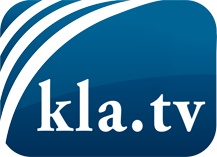 was die Medien nicht verschweigen sollten ...wenig Gehörtes vom Volk, für das Volk ...tägliche News ab 19:45 Uhr auf www.kla.tvDranbleiben lohnt sich!Kostenloses Abonnement mit wöchentlichen News per E-Mail erhalten Sie unter: www.kla.tv/aboSicherheitshinweis:Gegenstimmen werden leider immer weiter zensiert und unterdrückt. Solange wir nicht gemäß den Interessen und Ideologien der Systempresse berichten, müssen wir jederzeit damit rechnen, dass Vorwände gesucht werden, um Kla.TV zu sperren oder zu schaden.Vernetzen Sie sich darum heute noch internetunabhängig!
Klicken Sie hier: www.kla.tv/vernetzungLizenz:    Creative Commons-Lizenz mit Namensnennung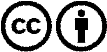 Verbreitung und Wiederaufbereitung ist mit Namensnennung erwünscht! Das Material darf jedoch nicht aus dem Kontext gerissen präsentiert werden. Mit öffentlichen Geldern (GEZ, Serafe, GIS, ...) finanzierte Institutionen ist die Verwendung ohne Rückfrage untersagt. Verstöße können strafrechtlich verfolgt werden.